1. 서론 (맑은고딕, 10pt, Bold, 양쪽정렬)(본문 9pt, 양쪽정렬) 본문에서 참고문헌 출처표기는 인용문 바로 뒤와 마침표 앞에 출처를 대괄호[ ]를 사용하여 표기하시오. 참고문헌 인용은 다음과 같이 표기 바랍니다[1,2,4-6]. Lee 등은 공정을 제안하였다[1]. 여기에 서론을 입력하시오. 여기에 서론을 입력하시오. 여기에 서론을 입력하시오. 여기에 서론을 입력하시오. 여기에 서론을 입력하시오. 여기에 서론을 입력하시오. 여기에 서론을 입력하시오. 여기에 서론을 입력하시오. 여기에 서론을 입력하시오. 여기에 서론을 입력하시오. 여기에 서론을 입력하시오. 여기에 서론을 입력하시오. 여기에 서론을 입력하시오. 여기에 서론을 입력하시오. 여기에 서론을 입력하시오. 여기에 서론을 입력하시오. 여기에 서론을 입력하시오. 여기에 서론을 입력하시오. 여기에 서론을 입력하시오. 여기에 서론을 입력하시오. 여기에 서론을 입력하시오2. 장 제목 (10pt, Bold, 양쪽정렬)2.1 절 제목 (9.5pt, Bold, 양쪽정렬)(본문 9pt, 양쪽정렬) 그림과 식을 인용하는 경우 다음과 같이 작성 바랍니다. Fig. 1은 정밀 형상이다. Figs. 1과 2는 정밀 형상이다. 푸리에 급수는 식(1)과 같다. 계수는 Table 1과 같다. 계수는 Tables 1과 2와 같다. 여기에 내용을 입력하시오. 여기에 내용을 입력하시오. 여기에 내용을 입력하시오. 여기에 내용을 입력하시오. 여기에 내용을 입력하시오. 여기에 내용을 입력하시오. 여기에 내용을 입력하시오.      (1)      (2)(수식 9pt, 가운데 정렬, 수식 한글사용 금지)여기에 내용을 입력하시오. 여기에 내용을 입력하시오. 여기에 내용을 입력하시오. 여기에 내용을 입력하시오.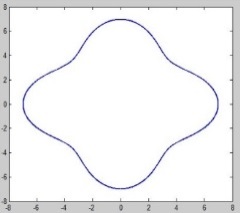 (a) 4 Leaf trochoidal profile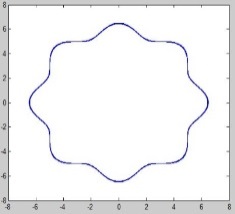 (b) 8 Leaf trochoidal profileFig. 1 Various shapes of the trochoidal curves various shapes of the trochoidal curves (Times new roman, 9pt, 양쪽정렬) 그림에 한글사용 절대 금지, 그림 제목은 그림 하단에 위치,  그림 캡션 (a), (b) 로 표기(Time new roman, 8.5pt), 그림 캡션은 그림 하단의 가운데 정렬, 그림 캡션은 그림 내에 삽입하지 말고 텍스트로 작성. 모든 Fig.와 Table은 페이지 상단에 위치합니다.Table 1 Comparison of measured roughness data (Time new roman, 9pt)표 내용은 영어만 사용, Times new roman, 9pt. 표 제목은 표 상단에 위치, bold체, 기울임, 음영 및 색 사용 금지. 모든 Fig.와 Table은 페이지 상단에 위치합니다.3. 장 제목 (10pt, Bold, 양쪽정렬)3.1 절 제목 (9.5pt, Bold, 양쪽정렬)(본문 9pt, 양쪽정렬) 여기에 내용을 입력하시오. 여기에 내용을 입력하시오. 여기에 내용을 입력하시오. 여기에 내용을 입력하시오. 여기에 내용을 입력하시오.3.1.1 항 제목 (9.5pt, Bold, 양쪽정렬)(본문 9pt, 양쪽정렬) 여기에 내용을 입력하시오. 여기에 내용을 입력하시오. 여기에 내용을 입력하시오. 여기에 내용을 입력하시오. 여기에 내용을 입력하시오.3.2 절 제목 (9.5pt, Bold, 양쪽정렬)3.2.1 항 제목 (9.5pt, Bold, 양쪽정렬)(본문 9pt, 양쪽정렬) 여기에 내용을 입력하시오. 여기에 내용을 입력하시오. 여기에 내용을 입력하시오. 여기에 내용을 입력하시오. 여기에 내용을 입력하시오.4. 결론 (10pt, Bold, 양쪽정렬)(본문 9pt, 양쪽정렬) 여기에 결론을 입력하시오. 여기에 결론을 입력하시오. 여기에 결론을 입력하시오. 여기에 결론을 입력하시오. 여기에 결론을 입력하시오.ACKNOWLEDGEMENT (10pt, Bold, 양쪽정렬)(본문 9pt, 양쪽정렬) 여기에 후기를 입력하시오. 여기에 후기를 입력하시오. 여기에 후기를 입력하시오. 여기에 후기를 입력하시오.REFERENCES (10pt, Bold, 양쪽정렬)참고문헌은 반드시 “영문”으로 작성해주시기 바랍니다.글씨체: Times New Roman, 9pt [Article] Lee, C., Min, J., Min, B., (2017), Limiting tool path error generated by corner blending of CNC interpolator, Journal of the Korean Society for Precision Engineering, 34(10), 695-700. https://doi.org/10.7736/KSPE.2017.34.10.695[Article] Kang, G., Kim, J., Choi, Y., Lee, D. Y., (2022), In-process identification of the cutting force coefficients in milling based on a virtual machining model, International Journal of Precision Engineering and Manufacturing, 23(8), 839-851. https://doi.org/10.1007/s12541-022-00677-4[Article] Luan, X., Zhang, S., Li, G., (2018), Modified power prediction model based on infinitesimal cutting force during face milling process, International Journal of Precision Engineering and Manufacturing-Green Technology, 5(1), 71-80. https://doi.org/10.1007/s40684-018-0008-7[Book] Callister, W. D., Rethwisch, D. G., (2015), Materials science and engineering 9th edition, Wiley New York.[Conference] Jang, J., (2018), Bioprinting and stem cells for engineering human tissues, Proceedings of the Korean Society for Precision Engineering 2018 Spring Conference, 872.[Conference] Jeon, Y. H., Kim, I. S., Lee. M. G., (2021), Analysis of results according to the YOLOv5 model, Proceedings of the Korean Society for Precision Engineering 2021 Autumn Conference, 508.[Thesis] Kim, C. M., (2009), Defect occurrence mechanism and fatigue crack propagation behavior in high frequency electric resistance weld joint, Ph.D. Thesis, Hanyang University.[Web site] Banditong, Understanding of fatigue analysis. https://www.banditong.com/cae_archive/reference_fatigue_analysis[Patent] 3M Innovative Properties Company, (2018), A microwave furnace and a method of sintering, KR1020187018286.[ISO/ASTM] ISO 10791-7, (2020), Test conditions for machining centres-Part 7: Accuracy of finished test pieces.[Report] Rural Development Administration (RDA), (2014-2015), Development of a hybrid heat pump system for greenhouse with solar and air heat source, (Report No. 1395039880).https://scienceon.kisti.re.kr/srch/selectPORSrchReport.do?cn=TRKO201600003316[선택사항] APPENDIX (10pt, Bold, 양쪽정렬)A1. 장 제목 (10pt, Bold, 양쪽정렬)A1.1 절 제목 (9.5pt, Bold, 양쪽정렬)(본문 9pt, 양쪽정렬) 여기에 A1.1절의 내용을 입력하시오. 여기에 A1.1절의 내용을 입력하시오. (9pt)A1.1.1 항 제목 (9.5pt, Bold, 양쪽정렬)(본문 9pt, 양쪽정렬) 여기에 A1.1.1항의 내용을 입력하시오. 여기에 A1.1.1항의 내용을 입력하시오. (9pt)[필수] ※ 저자 정보 작성법① P. 1에 기입된 저자 순서대로 작성 부탁드립니다.② P. 1의 저자 성명의 영문 Spelling, 대소문자, 하이픈 등 모두 동일하게 작성해주시기 바랍니다.③ 소속과 직위를 반드시 작성하시기 바랍니다. Gil Dong Hong Ph.D. candidate in the Department of Mechanical Engineering, Hankook University. His/Her research interest is precision engineering. E-mail: abc@dfg.ac.krGildong Choi B.Sc. candidate in the Department of Mechanical Engineering, Hankook University. His/Her research interest is precision engineering. E-mail: abc@dfg.ac.krGildong Park Professor in the Department of Mechanical Engineering, Hankook University. His/Her research interest is machine. E-mail: abc@dfg.ac.kr여기에 제목을 입력하시오. (18pt, Bold, 양쪽정렬)English Title of the Paper (18pt, 양쪽정렬)홍길동1, 최길동2, 박길동2,#Gil Dong Hong1, Gil Dong Choi, and Gil Dong Park2,# (Arial Narrow, 10pt)1 한국대학교 대학원 정밀공학과 (Department of Precision Engineering, Graduate School, Hankook University)2 한국대학교 기계공학부 (School of Mechanical Engineering, Hankook University)# Corresponding Author / E-mail: paper@kspe.or.kr, TEL: +82-2-123-4567 (Arial Narrow, 7.5pt)ORCID: 0000-0000-0000-0000KEYWORDS: Hybrid electric vehicle (특수임무 차량), High voltage battery pack (고전압 전지 팩), Transmissibility (전달률), Shock (충격), Vibration isolator (진동 절연기), Vibration isolator (진동 절연기) (Keywords 반드시 6개 이하로 작성, Arial Narrow, 8pt)Abstract should be written in English with a font of times new roman, italic and 8.5 pt. Abstract should be written in English with a font of times new roman, italic and 8.5 pt. Abstract should be written in English with a font of times new roman, italic and 8.5 pt. Abstract should be written in English with a font of times new roman, italic and 8.5 pt. Abstract should be written in English with a font of times new roman, italic and 8.5 pt. Abstract should be written in English with a font of times new roman, italic and 8.5 pt. Abstract should be written in English with a font of times new roman, italic and 8.5 pt. Abstract should be written in English with a font of times new roman, italic and 8.5 pt. Abstract should be written in English with a font of times new roman, italic and 8.5 pt. Abstract should be written in English with a font of times new roman, italic and 8.5 pt. Abstract should be written in English with a font of times new roman, italic and 8.5 pt. (영문 200 words 이내로 작성)Manuscript received: January 00, 2023 / Revised: January 00, 2023 / Accepted: January 00, 2023 (7.5pt, 오른쪽정렬)(학술대회 논문의 경우) This paper was presented at KSPE Spring/Autumn Conference in 2023NOMENCLATURE (전치사 빼고 모두 대문자 ※국문불가※)σr = Radial Stressσw = Stress of Winding Directionb = Bending Stressε = Strainh = Heightm = MassABCDEF